ANEXO 2 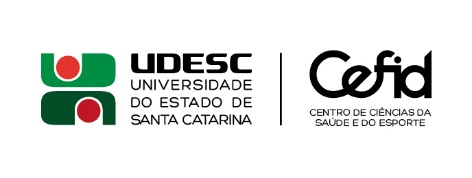 PROCESSO SELETIVO DE BOLSAS FAPESC de Recursos Humanos em CTIEDITAL 005/2017  ADERÊNCIA EPISTEMOLÓGICA DAS ÁREAS/SUBÁREAS DA CAPES Conforme critérios do Documento da Área 21 da CAPES (EDUCAÇÃO FÍSICA) Observações:  A listagem das áreas e subáreas foi construída com base nas informações constantes na Tabela 	de 	Áreas 	de 	Conhecimento 	da 	CAPES e a classificação da aderência epistemológica “ADE” foi realizada segundo os critérios previstos pela Área 21 da CAPES; No caso de periódicos não indexados nas bases de dados previstas pela Área 21 da CAPES, somente serão considerados para avaliação aqueles que apresentarem pelo menos um número-edição em 2017, realizarem o processo de avaliação dos artigos por pares e possuírem corpo editorial; Periódicos de cunho extensionista serão classificados, no máximo, como ADE 2;  Periódicos que apresentarem escopo considerado pela Comissão de Bolsas como muito amplo, serão classificados, no máximo, como ADE 2; A determinação do estrato Qualis correspondente será realizada, considerando-se os critérios previstos no Documento da Área 21 da CAPES e observando-se a aderência epistemológica, a indexação e o índice de impacto dos periódicos.  - Periódicos sem indexação serão classificados no estrato Qualis B5. ÁREA SUB-ÁREA ADE MATEMÁTICA/PROBABILIDADE E ESTATÍSTICA Todas às subáreas 1 CIÊNCIA DA COMPUTAÇÃO Todas às subáreas 1 ASTRONOMIA/FÍSICA Todas às subáreas 1 QUÍMICA Todas às subáreas 1 GEOCIÊNCIAS Todas às subáreas 1 CIÊNCIAS BIOLÓGICAS I Genética quantitativa 2 CIÊNCIAS BIOLÓGICAS I Genética molecular e de microorganismos 2 CIÊNCIAS BIOLÓGICAS I Genética vegetal 1 CIÊNCIAS BIOLÓGICAS I Genética animal 2 CIÊNCIAS BIOLÓGICAS I Genética humana e médica 2 CIÊNCIAS BIOLÓGICAS I Mutagenese 2 CIÊNCIAS BIOLÓGICAS II Citologia e biologia celular 2 CIÊNCIAS BIOLÓGICAS II Embriologia 2 CIÊNCIAS BIOLÓGICAS II Histologia 2 CIÊNCIAS BIOLÓGICAS II Anatomia 2 CIÊNCIAS BIOLÓGICAS II Anatomia humana 3 CIÊNCIAS BIOLÓGICAS II Anatomia animal 1 CIÊNCIAS BIOLÓGICAS II Fisiologia geral 3 CIÊNCIAS BIOLÓGICAS II Fisiologia dos órgãos e sistemas 3 CIÊNCIAS BIOLÓGICAS II Neurofisiologia 3 CIÊNCIAS BIOLÓGICAS II Fisiologia cardiovascular 3 CIÊNCIAS BIOLÓGICAS II Fisiologia da respiração 3 CIÊNCIAS BIOLÓGICAS II Fisiologia renal 3 CIÊNCIAS BIOLÓGICAS II Fisiologia endócrina 3 CIÊNCIAS BIOLÓGICAS II Fisiologia da digestão 3 CIÊNCIAS BIOLÓGICAS II Cinesiologia 4 CIÊNCIAS BIOLÓGICAS II Fisiologia do esforço 4 CIÊNCIAS BIOLÓGICAS II Fisiologia comparada 2 CIÊNCIAS BIOLÓGICAS II Química de macromoléculas 2 CIÊNCIAS BIOLÓGICAS II Proteínas 2 CIÊNCIAS BIOLÓGICAS II Lipídeos 2 CIÊNCIAS BIOLÓGICAS II Glicídeos 2 CIÊNCIAS BIOLÓGICAS II Bioquímica dos microorganismos 2 CIÊNCIAS BIOLÓGICAS II Metabolismo e bioenergética 4 CIÊNCIAS BIOLÓGICAS II Biologia molecular 2 CIÊNCIAS BIOLÓGICAS II Enzimologia 2 CIÊNCIAS BIOLÓGICAS II Biofísica molecular 1 CIÊNCIAS BIOLÓGICAS II Biofísica celular 1 CIÊNCIAS BIOLÓGICAS II Biofísica de processos e sistemas 1 CIÊNCIAS BIOLÓGICAS II Radiologia e fotobiologia 1 CIÊNCIAS BIOLÓGICAS II Farmacologia geral 1 CIÊNCIAS BIOLÓGICAS II Farmacocinética 1 CIÊNCIAS BIOLÓGICAS II Biodisponibilidade 1 CIÊNCIAS BIOLÓGICAS II Farmacologia autonômica 1 CIÊNCIAS BIOLÓGICAS II Neuropsicofarmacologia 1 CIÊNCIAS BIOLÓGICAS II Farmacologia cardiorenal 1 CIÊNCIAS BIOLÓGICAS II Farmacologia bioquimica e molecular 1 CIÊNCIAS BIOLÓGICAS II Etnofarmacologia 1 CIÊNCIAS BIOLÓGICAS II Toxicologia 1 CIÊNCIAS BIOLÓGICAS II Farmacologia clínica 1 CIÊNCIAS BIOLÓGICAS III Imunologia 1 CIÊNCIAS BIOLÓGICAS III Microbiologia 1 CIÊNCIAS BIOLÓGICAS III Parasitologia 1 BIODIVERSIDADE Todas às subáreas 1 ENGENHARIAS I Todas às subáreas 1 ENGENHARIAS II Todas às subáreas 1 ENGENHARIAS III Todas às subáreas 1 ENGENHARIAS IV Engenharia Elétrica 1 ENGENHARIAS IV Engenharia Biomédica 2 MEDICINA I Clínica Médica 2 MEDICINA I Angiologia 3 MEDICINA I Dermatologia 3 MEDICINA I Cancerologia 3 MEDICINA I Endocrinologia 3 MEDICINA I Cardiologia 3 MEDICINA I Gastroenterologia 2 MEDICINA I Pneumologia 3 MEDICINA I Nefrologia 3 MEDICINA I Fisiatria 3 MEDICINA I Medicina Legal e Deontologia 1 MEDICINA II Alergologia e Imunologia Clínica 2 MEDICINA II Hematologia 2 MEDICINA II Neurologia 3 MEDICINA II Pediatria 3 MEDICINA II Doenças infecciosas e parasitárias 2 MEDICINA II Reumatologia 3 MEDICINA II Saúde materno-infantil 3 MEDICINA II Psiquiatria 3 MEDICINA II Anatomia patológica e Patologia Clínica 2 MEDICINA II Radiologia Médica 1 MEDICINA III Ginecologia e Obstetrícia 3 MEDICINA III Oftalmologia 3 MEDICINA III Ortopedia 3 MEDICINA III Cirurgia 2 MEDICINA III Cirurgia Plástica e Restauradora 2 MEDICINA III Cirurgia Otorrinolaringologia 2 MEDICINA III Cirurgia Oftalmológica 2 MEDICINA III Cirurgia Cardiovascular 2 MEDICINA III Cirurgia Toráxica 2 MEDICINA III Cirurgia Gastroenterologica 2 MEDICINA III Cirurgia Pediátrica 2 MEDICINA III Neurocirurgia 2 MEDICINA III Cirurgia Urológica 2 MEDICINA III Cirurgia Proctológica 2 MEDICINA III Cirurgia Ortopédica 2 MEDICINA III Cirurgia Traumatológica 2 MEDICINA III Anestesiologia 2 MEDICINA III Cirurgia Experimental 2 NUTRIÇÃO Todas às subáreas 3 ODONTOLOGIA Todas às subáreas 1 FARMÁCIA Todas às subáreas 1 ENFERMAGEM Todas às subáreas 2 SAÚDE COLETIVA Todas às subáreas 3 EDUCAÇÃO FÍSICA Todas às subáreas 4 CIÊNCIAS AGRÁRIAS I Todas às subáreas 1 ZOOTECNIA / RECURSOS PESQUEIROS Todas às subáreas 1 MEDICINA VETERINÁRIA Todas às subáreas 1 CIÊNCIA DE ALIMENTOS Todas às subáreas 1 DIREITO Todas às subáreas 1 ADMINISTRAÇÃO, CIÊNCIAS CONTÁBEIS E TURISMO Administração 1 ADMINISTRAÇÃO, CIÊNCIAS CONTÁBEIS E TURISMO Turismo 2 ECONOMIA Todas às subáreas 1 ARQUITETURA E URBANISMO Todas às subáreas 1 PLANEJAMENTO URBANO E REGIONAL / DEMOGRAFIA Todas às subáreas 1 CIÊNCIAS SOCIAIS APLICADAS I Todas às subáreas 1 SERVIÇO SOCIAL Todas às subáreas 1 FILOSOFIA / TEOLOGIA: SUBCOMISSÃO FILOSOFIA História Da Filosofia 1 FILOSOFIA / TEOLOGIA: SUBCOMISSÃO FILOSOFIA Metafísica 1 FILOSOFIA / TEOLOGIA: SUBCOMISSÃO FILOSOFIA Lógica 1 FILOSOFIA / TEOLOGIA: SUBCOMISSÃO FILOSOFIA Ética 2 FILOSOFIA / TEOLOGIA: SUBCOMISSÃO FILOSOFIA Epistemologia 2 FILOSOFIA / TEOLOGIA: SUBCOMISSÃO FILOSOFIA Filosofia Brasileira 1 FILOSOFIA / TEOLOGIA: SUBCOMISSÃO TEOLOGIA Todas às subáreas 1 SOCIOLOGIA Fundamentos da Sociologia 1 SOCIOLOGIA Teoria Sociológica 1 SOCIOLOGIA História da sociologia 1 SOCIOLOGIA Sociologia do Conhecimento 1 SOCIOLOGIA Sociologia do Desenvolvimento 1 SOCIOLOGIA Sociologia Urbana 1 SOCIOLOGIA Sociologia Rural 1 SOCIOLOGIA Sociologia da Saúde 2 SOCIOLOGIA Outras Sociologias Específicas 1 ANTROPOLOGIA / ARQUEOLOGIA Todas às subáreas 1 HISTÓRIA Todas às subáreas 1 GEOGRAFIA Todas às subáreas 1 PSICOLOGIA Todas às subáreas 3 EDUCAÇÃO Fundamentos Da Educação 3 EDUCAÇÃO Filosofia Da Educação 2 EDUCAÇÃO História Da Educação 2 EDUCAÇÃO Sociologia Da Educação 2 EDUCAÇÃO Antropologia Educacional 2 EDUCAÇÃO Economia Da Educação 1 EDUCAÇÃO Psicologia Educacional 3 EDUCAÇÃO Administração Educacional 1 EDUCAÇÃO Administração De Sistemas Educacionais 1 EDUCAÇÃO Administração De Unidades Educativas 1 EDUCAÇÃO Planejamento E Avaliação Educacional 2 EDUCAÇÃO Política Educacional 2 EDUCAÇÃO Planejamento Educacional 2 EDUCAÇÃO Aval. De Sistemas, Inst. Planos E Programas Educacionais 2 EDUCAÇÃO Ensino-Aprendizagem 3 EDUCAÇÃO Teorias Da Instrução 3 EDUCAÇÃO Métodos E Técnicas De Ensino 3 EDUCAÇÃO Tecnologia Educacional 3 EDUCAÇÃO Avaliação Da Aprendizagem 3 EDUCAÇÃO Currículo 1 EDUCAÇÃO Teoria Geral De Planejamento E Desenv. Curricular 1 EDUCAÇÃO Currículos Específicos Para Níveis E Tipos De Educação 1 EDUCAÇÃO Orientação E Aconselhamento 1 EDUCAÇÃO Orientação Educacional 1 EDUCAÇÃO Orientação Vocacional 1 EDUCAÇÃO Tópicos Específicos De Educação 2 EDUCAÇÃO Educação De Adultos 1 EDUCAÇÃO Educação Permanente 1 EDUCAÇÃO Educação Rural 1 EDUCAÇÃO Educação Em Periferias Urbanas 1 EDUCAÇÃO Educação Especial 3 EDUCAÇÃO Educação Pré-Escolar 3 EDUCAÇÃO Ensino Profissionalizante 2 CIÊNCIA POLÍTICA E RELAÇÕES INTERNACIONAIS Todas às subáreas 1 LETRAS / LINGUÍSTICA Todas às subáreas 1 ARTES / MÚSICA Fundamentos E Crítica Das Artes 1 ARTES / MÚSICA Teoria Da Arte 1 ARTES / MÚSICA História Da Arte 1 ARTES / MÚSICA Crítica Da Arte 1 ARTES / MÚSICA Artes Plásticas 1 ARTES / MÚSICA Pintura 1 ARTES / MÚSICA Desenho 1 ARTES / MÚSICA Gravura 1 ARTES / MÚSICA Escultura 1 ARTES / MÚSICA Cerâmica 1 ARTES / MÚSICA Tecelagem 1 ARTES / MÚSICA Música 1 ARTES / MÚSICA Regência 1 ARTES / MÚSICA Instrumentação Musical 1 ARTES / MÚSICA Composição Musical 1 ARTES / MÚSICA Canto 1 ARTES / MÚSICA Dança 3 ARTES / MÚSICA Execução Da Dança 3 ARTES / MÚSICA Coreografia 2 ARTES / MÚSICA Teatro 2 ARTES / MÚSICA Dramaturgia 1 ARTES / MÚSICA Direção Teatral 1 ARTES / MÚSICA Cenografia 1 ARTES / MÚSICA Interpretação Teatral 1 ARTES / MÚSICA Ópera 1 ARTES / MÚSICA Fotografia 1 ARTES / MÚSICA Cinema 1 ARTES / MÚSICA Administração E Produção De Filmes 1 ARTES / MÚSICA Roteiro E Direção Cinematográficos 1 ARTES / MÚSICA Técnicas De Registros E Processamento De Filmes 1 ARTES / MÚSICA Interpretação Cinematográfica 1 ARTES / MÚSICA Artes Do Vídeo 1 ARTES / MÚSICA Educação Artística 2 INTERDISCIPLINAR Meio Ambiente E Agrárias 1 INTERDISCIPLINAR Sociais E Humanidades 2 INTERDISCIPLINAR Engenharia/Tecnologia/Gestão 1 INTERDISCIPLINAR Saúde E Biológicas 2 ENSINO Ensino de Ciências e Matemática 1 MATERIAIS Todas às subáreas 1 BIOTECNOLOGIA Todas às subáreas 2 CIÊNCIAS AMBIENTAIS Todas às subáreas 1 